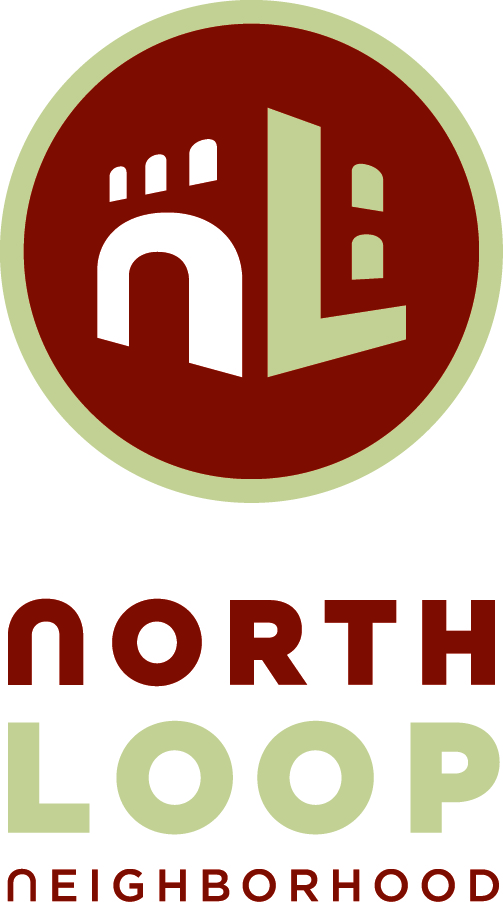 AgendaNorth Loop Neighborhood Planning & Zoning MeetingHeritage Landing Community Room, 415 North 1st StreetMay 18, 20166:00 p.m. – 7:00 p.m.AttendanceTOPICFACILITATORACTION NEEDEDWelcome and IntroductionsDJ HeinleMinutesDJ HeinleAcceptBottineau LRT – Blue Line ExtensionSophia GinisPresentationCommittee Business:Sub-Committee updatesPark CACWest Broadway Transit Study CACArt for Neighborhood Electrical BoxesNext Meeting June 22, 2016All MembersDiscussion2016 P&Z Committee:DJ Heinle, Co-ChairKaren RosarDave Decker, Co-ChairJo VosAlice EichholzKelly NelsonFrancesco ParisiNeil ReardonDarwin LookingbillSydney AndersonMark Hill